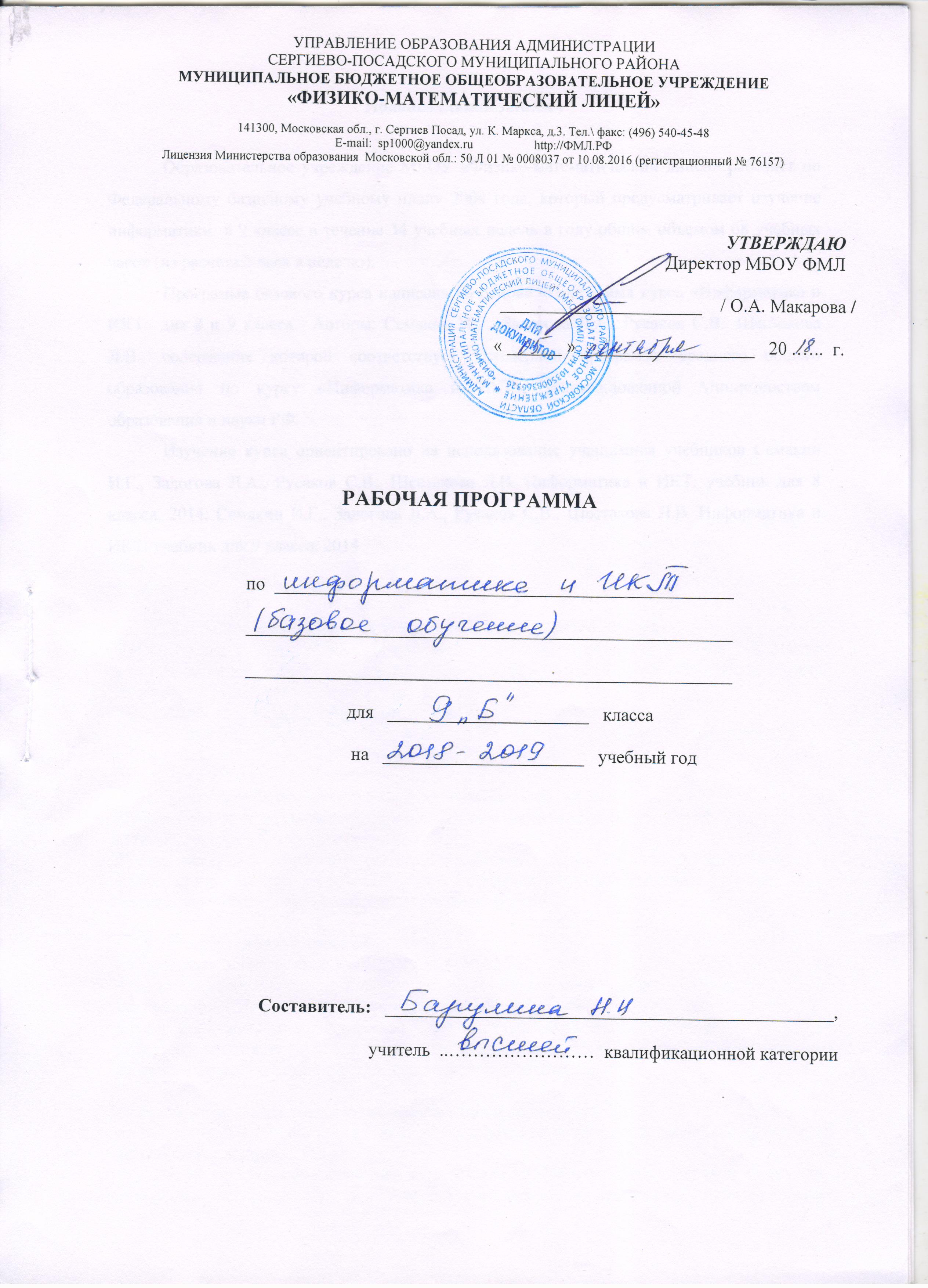 Пояснительная запискаРабочая программа соответствует учебному плану МБОУ «Физико-математический лицей» и составлена на основе базового курса «Программа курса «Информатика и ИКТ» для 8 и 9 класса.  Авторы: Семакин И.Г., Залогова Л.А., Русаков С.В., Шестакова Л.В., содержание которой соответствует примерной программе основного общего образования по курсу «Информатика и ИКТ», рекомендованной Министерством образования и науки РФ. Планирование курса «Информатика и ИКТ» рассчитано на 68 часов (2 часа в неделю).   Изучение курса ориентировано на использование учащимися учебников Семакин И.Г., Залогова Л.А., Русаков С.В., Шестакова Л.В. Информатика и ИКТ: учебник для 8 класса, 2014, Семакин И.Г., Залогова Л.А., Русаков С.В., Шестакова Л.В. Информатика и ИКТ: учебник для 9 класса, 2016В результате изучения информатики и информационных технологий ученик должен Знать/понимать: связь между информацией и знаниями человека; что такое информационные процессы; какие существуют носители информации; функции языка как способа представления информации; что такое естественные и формальные языки; как определяется единица измерения информации — бит (алфавитный подход); что такое байт, килобайт, мегабайт, гигабайт;что такое электронная таблица и табличный процессор; основные информационные единицы электронной таблицы: ячейки, строки, столбцы, блоки и способы их идентификации; какие типы данных заносятся в электронную таблицу; как табличный процессор работает с формулами; основные функции (математические, статистические), используемые при записи формул в электронную таблицу;  графические возможности табличного процессора;что такое модель; в чем разница между натурной и информационной моделями; какие существуют формы представления информационных моделей (графические, табличные, вербальные, математические).что такое база данных (БД), система управления базами данных (СУБД), информационная система; что такое реляционная база данных, ее элементы (записи, поля, ключи); типы и форматы полей;  структуру команд поиска и сортировки информации в базах данных;  что такое логическая величина, логическое выражение; что такое логические операции, как они выполняются;что такое компьютерная сеть; в чем различие между локальными и глобальными сетями; назначение основных технических и программных средств функционирования сетей: каналов связи, модемов, серверов, клиентов, протоколов; назначение основных видов услуг глобальных сетей: электронной почты, телеконференций, файловых архивов и др; что такое Интернет; какие возможности предоставляет пользователю Всемирная паутина — WWW;что такое кибернетика; предмет и задачи этой науки; сущность кибернетической схемы управления с обратной связью; назначение прямой и обратной связи в этой схеме; что такое алгоритм управления; какова роль алгоритма в системах управления; в чем состоят основные свойства алгоритма; способы записи алгоритмов: блок-схемы, учебный алгоритмический язык; основные алгоритмические конструкции: следование, ветвление, цикл; структуры алгоритмов; назначение вспомогательных алгоритмов; технологии построения сложных алгоритмов: метод последовательной детализации и сборочный (библиотечный) метод.;основные виды и типы величин; назначение языков программирования; что такое трансляция;  назначение систем программирования; правила оформления программы на СИ++; правила представления данных и операторов; последовательность выполнения программы в системе программирования;основные этапы развития средств работы с информацией в истории человеческого общества; историю способов записи чисел (систем счисления); основные этапы развития компьютерной техники (ЭВМ) и программного обеспечения; в чем состоит проблема информационной безопасности.уметь: приводить примеры информации и информационных процессов из области человеческой деятельности, живой природы и техники; определять в конкретном процессе передачи информации источник, приемник, канал; приводить примеры информативных и неинформативных сообщений; измерять информационный объем текста в байтах (при использовании компьютерного алфавита); пересчитывать количество информации в различных единицах (битах, байтах, Кб, Мб, Гб); пользоваться клавиатурой компьютера для символьного ввода данных;открывать готовую электронную таблицу в одном из табличных процессоров; редактировать содержимое ячеек; осуществлять расчеты по готовой электронной таблице; выполнять основные операции манипулирования с фрагментами электронной таблицы: копирование, удаление, вставку, сортировку; получать диаграммы с помощью графических средств табличного процессора; создавать электронную таблицу для несложных расчетов;приводить примеры натурных и информационных моделей;ориентироваться в таблично организованной информации;описывать объект (процесс) в табличной форме для простых случаев;открывать готовую БД в одной из СУБД реляционного типа; организовывать поиск информации в БД; редактировать содержимое полей БД; сортировать записи в БД по ключу; добавлять и удалять записи в БД; создавать и заполнять однотабличную БД в среде СУБД;осуществлять обмен информацией с файл-сервером локальной сети или с рабочими станциями одноранговой сети осуществлять прием/передачу электронной почты с помощью почтовой клиент-программы; осуществлять просмотр Web-страниц с помощью браузера; работать с одной из программ-архиваторов;при анализе простых ситуаций управления определять механизм прямой и обратной связи; пользоваться языком блок-схем, понимать описания алгоритмов на учебном алгоритмическом языке; выполнить трассировку алгоритма для известного исполнителя; составлять линейные, ветвящиеся и циклические алгоритмы управления одним из учебных исполнителей; выделять подзадачи; определять и использовать вспомогательные алгоритмы;работать с готовой программой на одном из языков программирования высокого уровня; составлять несложные линейные, ветвящиеся и циклические программы; составлять несложные программы обработки одномерных массивов; отлаживать и исполнять программы в системе программирования.регулировать свою информационную деятельность в соответствии с этическими и правовыми нормами общества.использовать приобретенные знания и умения в практической деятельности и повседневной жизни для:создания простейших моделей объектов и процессов в виде изображений и чертежей, динамических (электронных) таблиц, программ (в том числе – в форме блок-схем); создания информационных объектов, в том числе для оформления результатов учебной работы;организации индивидуального информационного пространства, создания личных коллекций информационных объектов;передачи информации по телекоммуникационным каналам в учебной и личной переписке, использования информационных ресурсов общества с соблюдением соответствующих правовых и этических норм.поиска и отбора  информации, в частности, относящейся к личным познавательным  интересам, связанной с самообразованием и профессиональной ориентацией;представления информации в виде мультимедиа объектов с системой ссылок (например, для размещения в сети); создания собственных баз данных, цифровых архивов, медиатек; подготовки и проведения выступления, участия в коллективном обсуждении, фиксации его хода и результатов;личного и коллективного общения  с использованием современных программных и аппаратных средств коммуникаций; соблюдения требований информационной безопасности, информационной этики и права.Программное содержаниеВведение в предмет – 1 час.Предмет информатики. Техника безопасности. Роль информации в жизни людей. Содержание курса информатики в 9 классах.Человек и информация – 4 часа.Информация и ее виды. Восприятие информации человеком. Информационные процессы. Измерение информации. Единицы измерения информации. Табличные вычисления на компьютере – 10 час.Двоичная система счисления. Представление чисел в памяти компьютера. Табличные расчеты и электронные таблицы. Структура электронной таблицы, типы данных: тексты, числа, формулы. Адресация относительная и абсолютная. Встроенные функции. Методы работы с электронными таблицами.Построение графиков и диаграмм с помощью электронных таблиц.Математическое моделирование и решение задач с помощью электронных таблиц.Информационное моделирование – 5 час.Понятие модели; модели натурные и информационные. Назначение и свойства моделей. Виды информационных моделей: вербальные, графические, математические, имитационные. Табличная организация информации. Области применения компьютерного информационного моделирования.Хранение и обработка информации в базах данных – 11 час.Понятие базы данных (БД), информационной системы. Основные понятия БД: запись, поле, типы полей, первичный ключ. Системы управления БД и принципы работы с ними. Просмотр и редактирование БД. Проектирование и создание однотабличной БД.Условия поиска информации, простые и сложные логические выражения. Логические операции. Поиск, удаление и сортировка записей.Передача информации в компьютерных сетях – 8 час.Компьютерные сети: виды, структура, принципы функционирования, технические устройства. Скорость передачи данных.Информационные услуги компьютерных сетей: электронная почта, телеконференции, файловые архивы и пр. Интернет. WWW – Всемирная паутина. Поисковые системы Интернета. Архивирование и разархивирование файлов.Управление и алгоритмы – 10 час.Кибернетика. Кибернетическая модель управления.Понятие алгоритма и его свойства. Исполнитель алгоритмов: назначение, среда исполнителя, система команд исполнителя, режимы работы.Языки для записи алгоритмов (язык блок-схем, учебный алгоритмический язык). Линейные, ветвящиеся и циклические алгоритмы. Структурная методика алгоритмизации. Вспомогательные алгоритмы. Метод пошаговой детализации.Программное управление работой компьютера – 13 час.Алгоритмы работы с величинами: константы, переменные, понятие типов данных, ввод и вывод данных. Языки программирования высокого уровня (ЯПВУ), их классификация. Структура программы на языке СИ++. Представление данных в программе. Правила записи основных операторов: присваивания, ввода, вывода, ветвления, циклов. Структурированный тип данных – массив. Способы описания и обработки массивов.Этапы решения задачи с использованием программирования: постановка задачи, формализация, алгоритмизация, кодирование, отладка, тестирование. Информационные технологии и общество 2 час.Предыстория информатики. История чисел и систем счисления. История ЭВМ и ИКТ. Понятие информационных ресурсов. Информационные ресурсы современного общества. Понятие об информационном обществе. Проблемы информационной безопасности, этические и правовые нормы в информационной сфере.Календарно-тематический план№п/п(№ уро- ка)Наименование разделов и темРазделы учебникаДата проведения занятия Дата проведения занятия Дата факт. проведения занятияДата факт. проведения занятия№п/п(№ уро- ка)Наименование разделов и темРазделы учебника1 гр2 гр1 гр2 гр1Техника безопасности. Правила поведения в кабинете. Введение в предмет.конспектЧеловек и информация – 4 часаЧеловек и информация – 4 часаЧеловек и информация – 4 часаЧеловек и информация – 4 часаЧеловек и информация – 4 часа2(1)Понятие “информация”. Свойства информацииконспект3(2)Восприятие информации человеком. Информационные процессыконспект4(3)Как измерить информацию. Единицы измерения информацииконспект5(4)Решение задач. Измерение информации.конспектТабличные вычисления на компьютере – 11 часовТабличные вычисления на компьютере – 11 часовТабличные вычисления на компьютере – 11 часовТабличные вычисления на компьютере – 11 часов6(1) Двоичная система счисления. Представление чисел в памяти компьютера. 	8кл  17,187(2)Представление чисел в памяти компьютера8кл 198(3)Табличные расчёты и электронные таблицы. Структура электронной таблицы. Данные в электронной таблице: числа, тексты, формулы. Правила заполнения таблиц8кл 20,219(4) Работа с готовой электронной таблицей: добавление и удаление строк и столбцов, изменение формул и их копирование 	8кл 2110(5)Относительная адресация. Понятие диапазона. Встроенные функции для работы с диапазонами. Сортировка таблицы8кл 2211(6)Деловая графика. Логические операции и условная функция. 8кл 2312(7)Абсолютная адресация. Использование встроенных математических и статистических функций. Функция времени	 8кл 2413(8) Построение графиков и диаграмм. Использование логических функций и условной функции. Использование абсолютной адресации.8кл 24 14(9)Математическое моделирование с использованием электронных таблиц. Имитационные модели8кл 2515(10)Математическое моделирование с использованием электронных таблиц. Имитационные модели. 8кл 2616(11)Тестирование. Итоговый тест по теме "Табличные вычисления на компьютере".8кл 26Информационное моделирование – 6 часИнформационное моделирование – 6 часИнформационное моделирование – 6 часИнформационное моделирование – 6 час17(1)Моделирование, как метод познания.8кл 6,7 18(2)Табличные модели.8кл 819(3)Информационное моделирование на компьютере.8кл 920(4)Проведение компьютерных экспериментов с математической и имитационной моделью8кл  921(5)Проведение компьютерных экспериментов с математической и имитационной моделью8кл 922(6)Итоговое тестирование по теме "Информационное моделирование".8кл 9Передача информации в компьютерных сетях - 9 часовПередача информации в компьютерных сетях - 9 часовПередача информации в компьютерных сетях - 9 часовПередача информации в компьютерных сетях - 9 часов23(1)Компьютерные сети: виды, структура, принципы функционирования. Аппаратное и программное обеспечение работы глобальных компьютерных сетей. Скорость передачи данных. 	  8кл 1,324(2)Работа в локальной сети компьютерного класса в режиме обмена файлами.8кл 125(3)Электронная почта (E-Mail). Другие службы компьютерных сетей8кл 226(4)Работа с электронной почтой8кл 227(5)Работа с WWW: использование URL-адреса и гиперссылок, сохранение информации на локальном диске8кл 228(6)Интернет Служба World Wide Web. Способы поиска информации в Интернете8кл 4,529(7)Практика. Итоговая практическая работа по теме "Интернет"8кл 5 30(8)Итоговое тестирование по теме "Передача информации в компьютерных сетях"8кл 531(9)Создание простейшей Web-страницы с использованием текстового редактора8кл 532Создание простейшей Web-страницы.Гиперссылки.конеспектХранение и обработка информации в базах данных – 10 часовХранение и обработка информации в базах данных – 10 часовХранение и обработка информации в базах данных – 10 часовХранение и обработка информации в базах данных – 10 часов33(1)Понятие базы данных и информационной системы. Реляционные базы данных 8кл 1034(2)Назначение СУБД. Проектирование однотабличной базы данных. Форматы полей8кл 1135(3)Проектирование однотабличной базы данных и создание БД на компьютере8кл 1236(4)Условия поиска информации, простые логические выражения8кл 13,1437(5)Формирование простых запросов к готовой базе данных8кл 13,1438(6)Логические операции. Сложные условия поиска8кл 1539(7)Формирование сложных запросов к готовой базе данных8кл 1540(8)Сортировка записей, простые и составные ключи сортировки8кл 1641(9)Практика.  Итоговая работа по базам данных8кл 1642(10)Тестирование. Итоговый тест по теме "Хранение и обработка информации в базах данных".8кл 16Управление и алгоритмы – 10 часовУправление и алгоритмы – 10 часовУправление и алгоритмы – 10 часовУправление и алгоритмы – 10 часов43(1)Кибернетическая модель управления. Управление без обратной связи. Понятие алгоритма и его свойства9кл 1,2,344(2)Исполнитель алгоритмов: назначение, среда, система команд, режимы работы. Работа с учебным исполнителем алгоритмов: построение линейных алгоритмов9кл 445(3)Вспомогательные алгоритмы. Метод последовательной детализации и сборочный метод9кл 546(4)Работа с учебным исполнителем алгоритмов: использование вспомогательных алгоритмов9кл 547(5)Работа с циклами9кл 648(6)Управление с обратной связью. Язык блок-схем. Использование циклов с предусловием9кл 649(7)Работа с циклами9кл 650(8)Ветвления. Использование двухшаговой детализации9кл 751(9)Использование метода последовательной детализации для построения алгоритма. Использование ветвлений9кл 752(10)Зачётное задание по алгоритмизации9кл 7Программное управление работой компьютера – 13 часовПрограммное управление работой компьютера – 13 часовПрограммное управление работой компьютера – 13 часовПрограммное управление работой компьютера – 13 часов53(1)Понятие программирования. Системы программирования. Алгоритмы работы с величинами: константы, переменные, основные типы, присваивание, ввод и вывод данных9кл 8,9,1054(2)Возникновение и назначение языка Си++.  Структура программы. Операторы ввода, вывода, присваивания. Линейные вычислительные алгоритмы9кл 11 55(3)Работа с готовыми программами: отладка, выполнение, тестирование. Разработка линейных алгоритмов.9кл 1156(4)Разработка программы с использованием операторов ввода, вывода, присваивания и простых ветвлений.9кл 1257(5)Логические операции. Разработка программы с использование оператора ветвления и логических операций.9кл 1358(6)Оператор ветвления. Программирование диалога с компьютером.9кл 1459(7)Циклы.9кл 1560(8)Разработка программ с использованием цикла с предусловием.9кл 15,1661(4)Одномерные массивы.9кл 1762(9)Использование одномерных массивов9кл 17,1863(10)Поиск наименьшего и наибольшего элементов массива. Сортировка массива9кл 2064(11)Понятие случайного числа. Датчик случайных чисел. 9кл 1965(12)Поиск чисел в массиве.9кл 1966(13)Тестирование9кл 19,20Информационные технологии и общество-  2 часаИнформационные технологии и общество-  2 часаИнформационные технологии и общество-  2 часаИнформационные технологии и общество-  2 часа67(1)Предыстория информационных технологий. История чисел и систем счисления.9кл  2268(2)История ЭВМ и ИКТ9кл 23,24СОГЛАСОВАНОна заседании МО учителей _____________________________ цикла Протокол № ____ от ___________2018 г.Руководитель МО ____________________Мрачковская Т.Г.СОГЛАСОВАНОЗам.директора по УВР ___________________Мрачковская Т.Г..«______»______________2018г.